نهاد كتابخانه‌هاي عمومي كشور با همكاري بنياد بين المللي امام رضا عليه‌السلام و معاونت امور فرهنگي وزارت فرهنگ و ارشاد اسلامي در راستاي ترويج فرهنگ رضوي و گسترش مطالعه كتاب‌هاي مناسب، به مناسبت ايام فرخنده دهه‌كرامت، نهمين جشنواره‌ي کتابخوانی رضوي را برگزار مي‌نمايد.اهداف:الف: اشاعه و ترويج فرهنگ منور رضوي.ب: گسترش فرهنگ كتاب‌خواني و مطالعه كتاب‌هاي مرتبط با سيره‌ي پاك ائمه‌ي معصومين عليهم‌السلام به‌ویژه حضرت امام رضا عليه‌السلام.ج: شناسايي و معرفي كتاب‌هاي فاخر مرتبط با فرهنگ و سيره اهل‌بيت عليهم‌السلام از طريق توليد و انتشار گسترده‌ي اين آثار.عناوين موضوعی مسابقه: هر ساله منابع مرتبط با سيره يكي از معصومين به كتاب‌هاي جشنواره افزوده مي‌گردد كه در نهمين جشنواره كتابخواني رضوي، سه کتاب «هشت قصه از امام جواد (ع)» و «درختي كه بال درآورد» و «سيره تقوي» ويژه حضرت ابن‌الرضا امام جواد با عنوان بخش وي‍‍ژه در نظر گرفته شده است.حضرت امام رضا عليه‌السلامحضرت معصومه سلام‌الله عليهاحضرت احمدبن موسيعليهما‌السلامحضرت ابن‌الرضا امام جواد عليهما‌السلام ـ بخش ويژهمنابع جشنواره:رده سني كودك (4 تا 12) امام رضا عليه‌السلام / زهرا عبدي/ جمكران (9 تا 12 سال)کبوترها و آهوها / سید احمد میرزاده/ به نشر (4 تا 8 سال)هشت قصه از امام جواد عليه‌السلام / حسين فتاحي/ قدياني (9تا 12 سال) / بخش وي‍ژهفاطمه و فاطمه (شباهت‌هاي حضرت معصومه با حضرت زهرا سلام‌الله عليهما / محمد مهاجرانی/ زائر (4 تا 8 سال) رده سني نوجوان (13 تا 17سال)راز آن بوي شگفت؛ داستاني بر اساس زندگي امام رضا عليه‌السلام / فريبا كلهر/ به نشربا كبروترهاي گنبد؛ سروده‌هايي درباره امام رضا عليه‌السلام براي نوجوانان/ احمد ميرزاده/ به نشردرختي كه بال در آورد؛ داستان‌هايي از زندگي امام جواد عليه‌السلام / مجید ملامحمدی/ بوستان کتاب / بخش وي‍ژهرده سني جوان و بزرگسال (18 سال به بالا)     مهارت‌هاي ارتباط موثر در سيره امام رضا عليه‌السلام /علي جانفزا/ به نشرسیره تقوی؛ ترجمه و توضيح چهل حديث دباره سيره امام جواد عليه‌السلام / جواد محدثي/ به نشر / بخش وي‍ژهفصل فيروزه / محبوبه زارع / كتابستان معرفتدرّ عصمت؛ مروري بر زندگاني حضرت معصومه سلام‌الله عليها/ علي اشرف عبدي/ زائر زندگانی حضرت احمدبن موسیعليهما‌السلام شاه‌چراغ / محمدرضا سنگري/ شاهچراغبخش‌هاي جشنواره:فردي: افراد علاقه‌مند مي‌توانند متناسب با رده سني خود، با مطالعه كتاب‌ها در قالب‌هاي مختلف جشنواره از طريق يكي از دو شيوه مكتوب و يا الكترونيكي شركت نمايند.خانوادگي:اعضای خانواده‌ها می‌توانند با مراجعه به بخش خانوادگی سایت جشنواره و با انتخاب منابع معرفی شده در مسابقه شرکت نمایند. شرکت در این بخش فقط به صورت الکترونیکي است.* منظور از پويش كتابخوان مجازي در بخش كودك، معرفي منابع جشنواره به صورت فردي و ارسال آن در قالب فيلم موبايلي بصورت عمودي است. ** پويش نشست كتاب‌خوان مجازي در بخش نوجوان و بزرگسال، معرفي منابع مورد علاقه با موضوع جشنواره كه به صورت فردي در بين جمع‌هاي خانوادگي و دوستانه و ... صورت مي گيرد و ارسال آن در قالب فيلم موبايلي بصورت افقي است.شرايط و مقررات:شركت براي عموم علاقه‌مندان در تمامي گروه‌هاي سني ميسّر است.شركت براي عموم كتابداران علاقه‌مند تنها در بخش الكترونيك ميسّر است.امكان شركت در دو يا چند كتاب در هر بخش (كودك، نوجوان و بزرگسال) میسّر است.علاقه‌مندان به نقاشي در بخش كودك و نوجوان، در ترسيم نقاشي خود فقط از مداد رنگي استفاده کنند.  مسابقه‌ي نقاشی در رده‌هاي سني كودك و نوجوان منوط به خواندن كتاب و ارائه تصوير متناسب با مفاهيم موجود در كتاب با ذكر صفحه مورد نظر است.شركت‌كنندگان مي‌توانند هر يك از منابع مسابقه را انتخاب و به سئوالات آن پاسخ دهند و پاسخنامه را در يكي از قالب‌هاي فردي (مكتوب و الكترونيكي) يا خانوادگي (فقط به صورت الكترونيكي) تكميل و ارسال نمایند.تكميل اطلاعات (مشخصات شناسنامه‌اي، كدملي، تحصيلات، كد كتابخانه، شماره‌ي تلفن ثابت و همراه) در پاسخنامه الزامي است.جهت شركت در بخش كودك، كودكان گرامي مي‌توانند به يكي از دو شيوه‌ي زير در مسابقه شركت نمايند:    الف) ترسيم نقاشي از جذاب‌ترين بخش كتاب در برگه‌هاي مسابقه (توزيع و تحويل در كتابخانه‌هاي عمومي سراسر كشور).    ب) ارسال يك فيلم موبايلي، شامل معرفي كتاب و يا خواندن بخش‌هاي جذابي از كتاب.نكته: كودكان عزيز:پس از ضبط فيلم موبايلي، آن را از طريق بخش مربوطه در سايت اختصاصي جشنواره بارگذاري و ارسال نمايند.هنگام ضبط فايل‌هاي ويدئويي مي‌توانيد خود را معرفي كرده و نام كتاب و داستان يا صفحه مربوطه را ذكر نمايند.علاقه‌مندان در بخش نوجوان، مي‌توانند به يكي از سه شيوه‌ي زير در مسابقه شركت نمايند:پاسخگويي به سئوالات چهار گزينه‌اي به صورت مكتوب و يا الكترونيكي بر اساس كتاب‌هاي معرفي شده در جشنواره.ارسال يك فيلم موبايلي، شامل معرفي كتاب دلخواه اعم از منابع جشنواره و منابع آزاد مرتبط با موضوع در جمع یا گروه‌های مختلف (دوستان، خانواده، همکاران و...) از طريق سايت.ترسيم نقاشي از جذاب‌ترين بخش كتاب در برگه‌هاي مسابقه (توزيع و تحويل در كتابخانه‌هاي عمومي سراسر كشور).علاقه‌مندان در بخش جوان و بزرگسال، مي‌توانند به يكي از سه شيوه‌ي زير در مسابقه شركت نمايند:مطالعه كتاب‌هاي معرفي شده جشنواره و پاسخگويي به سوالات چهار گزينه‌اي بصورت مكتوب يا الكترونيك.ارسال فیلم موبایلی از معرفی کتاب دلخواه (اعم از منابع جشنواره و منابع آزاد مرتبط به جشنواره در جمع یا گروه‌های مختلف (دوستان، خانواده، همکاران و...) از طريق سايت.ارسال معرفی کتاب دلخواه، تصوير و مشخصات آن (به صورت متنی) در حد یک پاراگراف (350 كلمه معادل 1500 حرف) از طريق سايت.نكته: شركت در بخش پويش نشست كتاب‌خوان مجازي، منوط به معرفي كتاب در يك گروه و جمع (خانوادگي و دوستانه و...) است و در فيلم‌هاي ارسالي بايستي نمايي از آن جمع وجود داشته باشد.علاقه مندان به شركت در بخش مكتوب مي توانند برگه‌هاي پاسخنامه و نقاشي را از طريق مراجعه به يكي از كتابخانه‌هاي عمومي دريافت و پس از تكميل به كتابخانه تحويل دهند.نوجوانان و بزرگسالان گرامي جهت شركت در قالب‌هاي معرفي كتاب(متني) و پويش نشست كتاب‌خوان مجازي مي‌توانند از منابع آزاد مرتبط با موضوع جشنواره نيز استفاده نمايند. علاقه‌مندان شركت در قالب پويش كتاب‌خوان مجازي (كودكان) فيلم‌هاي خود را به صورت عمودي (در حد حداكثر 5 دقيقه و 70 مگابايت) ضبط و ارسال نمايند.علاقه‌مندان شركت در قالب پويش نشست كتاب‌خوان مجازي (نوجوانان و بزرگسالان) فيلم‌هاي خود را به صورت افقي (در حد  حداكثر 5 دقيقه و 70 مگابايت) ضبط و ارسال نمايند.جوايز: به برگزيدگان جشنواره در دو سطح ملي و شهرستاني هدايايي به شرح ذيل اهدا مي‌شود:سطح ملياز 80 نفر برگزيده فردي (به ازاي هر رشته 10 نفر)در بخش‌هاي مختلف با لوح سپاس، تنديس جشنواره مطابق جدول زير تقدير مي‌شود.تقدير از 8 خانواده برتر با لوح سپاس، تنديس جشنواره به همراه مبالغ زير: (هر رديف دو مورد)سطح شهرستاني تقدير از 8 نفر برگزيده (به ازاي هر رشته يك نفر) به تعداد كتابخانه‌هاي شهرستان با توجه به میزان شرکت کننده به شرح جدول زير:تقدير از 2 خانواده برتر در هر شهرستان (فارغ از تعداد نفرات):مهلت جشنواره :مهلت شركت در مسابقه:  28/ خرداد/ 98			توضيحات:از تمامي افراد و خانواده‌هاي برگزيده در سطح ملي براي شركت در آيين پاياني جشنواره دعوت مي‌شود.علاقمندان براي دريافت فايل كتاب‌ها به آدرسwww.razavi.iranpl.ir  و يا جهت دريافت اماني كتاب‌هاي مسابقه به كتابخانه‌هاي عمومي سراسر كشور مراجعه نمايند.نشاني دبيرخانه:تهران، بلوار كشاورز، تقاطع فلسطين، خيابان شهيد كبكانيان، خيابان شهيد طباطبايي‌رفيعي، نبش كوچه شهيد نوري (كامبيز)، پلاك 18، معاونت توسعه كتابخانه‌ها و كتابخواني، اداره‌كل ترويج كتابخواني و امور فرهنگي.	شماره‌ي تلفن: 88951493       رايانامه: razavi@iranpl.ir      درگاه الكترونيكي:www.razavi.iranpl.ir      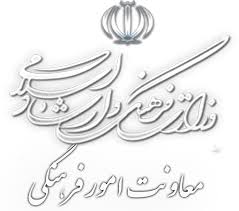 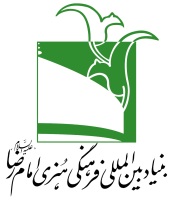 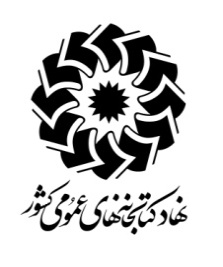 رديفرده سنيمنابعقالب مسابقهشيوه برگزاريملاحظات1كودكامام رضا عليه‌السلام (متولدين 1389تا 1386)کبوترها و آهوها (متولدين 1394 تا 1390)فاطمه و فاطمه؛ (متولدين 1394 تا 1390)شباهت‌هاي حضرت معصومه با حضرت زهرا سلام‌الله عليهماهشت قصه از امام جواد عليه‌السلام (متولدين 1389تا 1386)نقاشيمكتوب2كودكامام رضا عليه‌السلام (متولدين 1389تا 1386)کبوترها و آهوها (متولدين 1394 تا 1390)فاطمه و فاطمه؛ (متولدين 1394 تا 1390)شباهت‌هاي حضرت معصومه با حضرت زهرا سلام‌الله عليهماهشت قصه از امام جواد عليه‌السلام (متولدين 1389تا 1386)پويش كتاب‌خوان مجازي*الكترونيكارسال فيلم موبايلي بر اساس منابع جشنواره3نوجوانراز آن بوي شگفتدرختي كه بال در آورد؛ داستان‌هايي از زندگي امام جواد عليه‌السلامبا كبوترهاي گنبد؛ سروده‌هايي درباره امام رضا عليه‌السلام براي نوجوانانچهار گزينه‌ايالكترونيكمكتوبمنابع معرفي شده در جشنواره4نوجوانراز آن بوي شگفتدرختي كه بال در آورد؛ داستان‌هايي از زندگي امام جواد عليه‌السلامبا كبوترهاي گنبد؛ سروده‌هايي درباره امام رضا عليه‌السلام براي نوجواناننقاشیمكتوب5نوجوانراز آن بوي شگفتدرختي كه بال در آورد؛ داستان‌هايي از زندگي امام جواد عليه‌السلامبا كبوترهاي گنبد؛ سروده‌هايي درباره امام رضا عليه‌السلام براي نوجوانانپويش نشست كتاب‌خوان مجازي**الكترونيكارسال فيلم موبايلي از معرفي كتاب دلخواه در يك گروه مخاطب5نوجوانراز آن بوي شگفتدرختي كه بال در آورد؛ داستان‌هايي از زندگي امام جواد عليه‌السلامبا كبوترهاي گنبد؛ سروده‌هايي درباره امام رضا عليه‌السلام براي نوجوانانپويش نشست كتاب‌خوان مجازي**الكترونيكارسال فيلم موبايلي از معرفي كتاب دلخواه در يك گروه مخاطب6جوان و بزرگسالمهارت‌هاي ارتباط موثر در سيره امام رضا عليه‌السلام فصل فيروزهدرّ عصمتزندگانی حضرت احمدبن موسی عليهماالسلام (شاه‌چراغ)سیره تقوی؛ چهل حديث درباره سيره امام جواد عليه‌السلامچهار گزينه‌ايالكترونيكمكتوبمنابع معرفي شده در جشنواره7جوان و بزرگسالمهارت‌هاي ارتباط موثر در سيره امام رضا عليه‌السلام فصل فيروزهدرّ عصمتزندگانی حضرت احمدبن موسی عليهماالسلام (شاه‌چراغ)سیره تقوی؛ چهل حديث درباره سيره امام جواد عليه‌السلاممعرفي كتاب (متني)الكترونيكارسال مشخصات و معرفي كتاب و نويسنده در حدّ يك پاراگراف8جوان و بزرگسالمهارت‌هاي ارتباط موثر در سيره امام رضا عليه‌السلام فصل فيروزهدرّ عصمتزندگانی حضرت احمدبن موسی عليهماالسلام (شاه‌چراغ)سیره تقوی؛ چهل حديث درباره سيره امام جواد عليه‌السلامپويش نشست كتاب‌خوان مجازي**الكترونيكارسال فيلم موبايلي از معرفي كتاب دلخواه در يك گروه مخاطبگروه سنيكودككودكنوجواننوجواننوجوانجوان و بزرگسالجوان و بزرگسالجوان و بزرگسالرشتهنقاشيپويشچهار گزينه‌ايپويش كتاب‌خواننقاشيچهار گزينه‌ايمعرفي كتابپويش كتاب‌خوانمبلغ به ريال2 ميليون2 ميليون2 ميليون2.5 ميليون3.5 ميليون2.5 ميليون2.5 ميليون2.5 ميليونرديفخانوادهمبلغرديفخانوادهمبلغ12 نفره6 ميليون ريال34 نفره12 ميليون ريال23 نفره9 ميليون ريال45 نفره به بالا15 ميليون ريالگروه سنيكودككودكنوجواننوجواننوجوانجوان و بزرگسالجوان و بزرگسالجوان و بزرگسالرشتهنقاشيپويشچهار گزينه‌ايپويش كتاب‌خواننقاشيچهار گزينه‌ايمعرفي كتابپويش كتاب‌خوانمبلغ به ريال500 هزار500 هزار500 هزار750 هزار1 ميليون800 هزار1.5 ميليون1.5 ميليونرديفخانوادهمبلغرديفخانوادهمبلغ12 نفره2 ميليون ريال34 نفره4 ميليون ريال23 نفره3 ميليون ريال45 نفره به بالا5 ميليون ريال